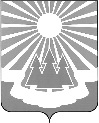 Администрация
муниципального образования
«Светогорское городское поселение»
Выборгского района Ленинградской областиПОСТАНОВЛЕНИЕО внесении изменений в постановление администрации от 31.12.2015 № 519
«О должностных лицах администрации МО «Светогорское городское поселение»,уполномоченных составлять протоколы об административных правонарушениях» В соответствии с законом Ленинградской области от 02.07.2007 № 47-оз «Об административных правонарушениях», законом Ленинградской области от 13.10.2006 
№ 116-оз «О наделении органов местного самоуправления муниципальных образований Ленинградской области отдельными государственными полномочиями Ленинградской области в сфере административных правоотношений», администрация МО «Светогорское городское поселение»П О С Т А Н О В Л Я Е Т:1. Внести в Приложение 1 к постановлению администрации от 31.12.2015 № 519 «О должностных лицах администрации МО «Светогорское городское поселение», уполномоченных составлять протоколы об административных правонарушениях» 
(с изменениями от 05.02.2016 № 52, 11.05.2016 № 235, 13.09.2016 № 504, 22.12.2016 
№ 744, от 08.06.2017 № 302, от 06.03.2018 № 113, от 04.06.2018 № 276) следующие изменения: 1.1. Включить в сферу регулирования главного специалиста сектора ГО и ЧС администрации МО «Светогорское городское поселение» статью 2.10-1. закона Ленинградской области от 02.07.2007 № 47-оз «Об административных правонарушениях»;1.2.  Включить в сферу регулирования ведущего специалиста отдела городского хозяйства администрации МО «Светогорское городское поселение» статью 4.13 и ч. 2 статьи 6.5 закона Ленинградской области от 02.07.2007 № 47-оз «Об административных правонарушениях»;1.3.  Исключить из перечня должностных лиц администрации МО «Светогорское городское поселение», уполномоченных составлять протоколы об административных правонарушениях, Хореву С.Ю.1.4. Утвердить новые формы протоколов об административных правонарушениях согласно приложениям 2,3,4.2.  Постановление вступает в силу с 1 января 2019г.3. Разместить на официальном сайте МО «Светогорское городское поселение», http://mo-svetogorsk.ru, в разделе Документы/Нормативные правовые акты.4. Контроль за исполнением настоящего постановления возложить на заместителя главы администрации Ренжина А.А. Глава администрации	             						                С.В. Давыдов Исполнитель: Хорева С.Ю.Согласовано: Ренжин А.А.Цурко А.А.                                Иванов Н.В.                                          Андреева Л.А.Разослано: в дело, сайт, ПЦ «Вуокса», СЭД – по списку согласованияУТВЕРЖДЕНпостановлением администрацииМО «Светогорское городское поселение»от 20.12.2018 г. № 649с изменениями от 05.02.2016 № 52, 11.05.2016 № 235, 13.09.2016 №503,22.12.2016 № 744, 08.06.2017 № 302,  06.03.2018 № 113, 04.06.2018 № 276  (Приложение 1)ПЕРЕЧЕНЬдолжностных лиц МО «Светогорское городское поселение»,уполномоченных составлять протоколы об административных правонарушенияхУТВЕРЖДЕНпостановлением администрацииМО «Светогорское городское поселение»от 20.12.2018 г. № 649с изменениями от 05.02.2016 № 52, 11.05.2016 № 235, 13.09.2016 №503,22.12.2016 № 744, 08.06.2017 № 302,  06.03.2018 № 113, 04.06.2018 № 276                                                                                                                                       (Приложение 2)Администрация  муниципального образования «Светогорское городское поселение»Выборгского района Ленинградской областиул. Победы, д. 22, г. Светогорск, Выборгский район, Ленинградская область, 188990.Протокол №_______об административном правонарушении в отношении физического лица«____» ___________20___ г. ____час. ____мин.                            _______________________                                                                                                                                            (место составления)Мною, ___________________________________________________________________________________________________________________________________________________________________(должность, ФИО, составившего протокол)В соответствии со ст. ст. 28.1, 28.2 КоАП РФ составлен настоящий протокол о том, что гражданин (ка)Фамилия Имя    Отчество Дата рождения «____» ______________________ года рождения. Место рождения: ____________________________________________________________________________________________________________________________________________Гражданство: __________________ русским языком: _____________________ (владеет/не владеет)Документ, удостоверяющий личность _________________________________________________________________________________________________________________________________                                                           (вид документа, серия, номер, дата выдачи, кем выдан)Адрес по регистрации: _____________________________________________________________________________________________________________________________________________________ Адрес фактического проживания: ________________________________________________________________________________________________________________телефон: ___________________Место работы - адрес, должность ____________________________________________________________________________________________________________________________________________ Семейное положение ____________________ на иждивении_________________________________Сведения об административном правонарушении: «___» ________20___г. в «___» час. «___» мин. по адресу: ________________________________________________________________________________________________________________________________________________________________                                   (указать место совершения административного правонарушения)Существо административного правонарушения: ___________________________________________________________________________________________________________________________________________________________________________________________________________________________________________________________________________________________________________________________________________________________ ___________________________________________________________________________ ____________________________________________________________________________                                (указать событие административного правонарушения в соответствии с Законом)то есть совершил административное правонарушение, предусмотренное ч.___ст.____ закона Ленинградской области от 02.07.2003 № 47-оз «Об административных правонарушениях». Указанные обстоятельства подтверждаются показаниями свидетелей, потерпевших административного правонарушения:1. Фамилия ______________________ имя ________________отчество_________________________место жительства (адрес)___________________________________________________________________________________________________________________________________________(подпись)2. Фамилия ____________________ имя ________________ отчество__________________________место жительства (адрес)___________________________________________________________________________________________________________________________________________(подпись)Свидетелям, потерпевшим разъяснены их права, обязанности и ответственность, предусмотренные 
ст.ст. 17.7, 17.9, 25.2, 25.6 КоАП РФ, а также статья 51 Конституции РФ.В соответствии с п.1 ст. 25.1 КоАП РФ лицо, в отношении которого ведется производство по делу об административном правонарушении, вправе знакомиться со всеми материалами дела, давать объяснения, представлять доказательства, заявлять ходатайства и отводы, пользоваться юридической помощью защитника, а также иными правами, предусмотренными КоАП РФ.Права и обязанности лицу, в отношении которого ведется производство по делу об административном правонарушении разъяснены _______________________________________                                                                                              (подпись) Объяснения лица, в отношении которого возбуждено дело об административном правонарушении: _____________________________________________________________________________________________________________________________________________________________________________________________________________________________________________________________________________________________________________________________________________________________________________________________________________________________________________________________________________________________________________________________________________________________________________________________________________________________________________________Замечаний в ходе составления протокола не поступало. ______________________________(подпись)  К протоколу прилагается _____________________________________________________________ _____________________________________________________________________________________Иные сведения, необходимые для разрешения дела, в том числе обстоятельства, смягчающие (отягчающие) административную ответственность: _______________________________________ __________________________________________________________________________________________________________________________________________________________________________Я уведомлен(а) о том, что мне необходимо явиться на заседание административной комиссии муниципального образования «Выборгский район» Ленинградской области «____»______ 201__ г.  
к «11:00» час. по адресу: Ленинградская область, г. Выборг, ул. Советская, дом 12, каб. 18, где будет рассматриваться дело об административном правонарушении. При себе необходимо иметь паспорт или документ, удостоверяющий личность.С протоколом ознакомлен(а), копию протокола получил(а): ________________________            ____________________       (_______________________)(дата)                                                                      (подпись)                                               (Фамилия И.О.)От подписи протокола, объяснений гражданин (ка)__________________________ отказался (лась).Ввиду неявки лица, в отношении   которого   возбуждено   дело   об   административном правонарушении, (его представителя), уведомленного надлежащим образом о времени и месте составления протокола (уведомление №     от «      »          .), протокол составлен в его (её) отсутствие и направлен по почте заказным письмом с уведомлением.Подпись лица, составившего протокол: ___________________  (_______________________)                                                                                               (подпись)                                                           (Фамилия И.О.)УТВЕРЖДЕНпостановлением администрацииМО «Светогорское городское поселение»от 20.12.2018 г. № 649с изменениями от 05.02.2016 № 52, 11.05.2016 № 235, 13.09.2016 №503,22.12.2016 № 744, 08.06.2017 № 302,  06.03.2018 № 113, 04.06.2018 № 276                                                                                                                                       (Приложение 3)Администрация  муниципального образования «Светогорское городское поселение»Выборгского района Ленинградской областиул. Победы, д. 22, г. Светогорск, Выборгский район, Ленинградская область, 188990.Протокол №_______об административном правонарушении в отношении должностного лица«____»___________20___ г.____час.____мин.                                 __________________________                                                                                                                                                                 (место составления)Мною, ___________________________________________________________________________________________________________________________________________________________________(должность, ФИО, составившего протокол)В соответствии со ст. ст. 28.1, 28.2 КоАП РФ составлен настоящий протокол о том, что должностное лицо___________________________________________________________________________________________________________________________________________________________________________________(наименование должности, места работы)Фамилия Имя    Отчество Дата рождения «____»_____________________ года рождения. Место рождения: _____________________________________________________________________________________________________________________________________________________________________Гражданство: ______________________ русским языком: _______________________ (владеет/не владеет)Документ, удостоверяющий личность:_____________________________________________________________________________________________________________________________________________________________________________________________________________________________________________                  (вид документа, серия, номер, дата выдачи, кем выдан)Адрес по регистрации: ________________________________________________________________________________________________________________________________________________________________ Адрес фактического проживания: ______________________________________________________________________________________________________________________________ _______________________  Телефон: ___________________________   факс:________________________________________________ Семейное положение ____________________ на иждивении______________________________________Сведения об административном правонарушении: «____» ____________20___г. в «____» час. «____» мин. по адресу: _____________________________________________________________________________________________________________________________________________________________________________                                   (указать место совершения административного правонарушения)Существо административного правонарушения___________________________________________________ ________________________________________________________________________________________________________________________________________________________________________________________________________________________________________________________________________________________________________________________________________________________________________________________________________________________________________________________________________________________________________________________________________________________________________________________________________________________________________________________________________________________________________________________________________________________________(указать событие административного правонарушения в соответствии с Законом)ответственность, за которое предусмотрена ч. __ ст. ___ закона Ленинградской области от 02.07.2003 
№ 47-оз «Об административных правонарушениях». Указанные обстоятельства подтверждаются показаниями свидетелей административного правонарушения (если имеются свидетели):1.Фамилия _______________________ имя ________________________отчество________________________место жительства (адрес)____________________________________________________________________________________________________________________________________________________________ (подпись)2.Фамилия _______________________ имя ________________________отчество________________________место жительства (адрес)____________________________________________________________________________________________________________________________________________________________ (подпись)Свидетелям разъяснены их права, обязанности и ответственность, предусмотренные ст.ст. 17.7, 17.9, 25.6 КоАП РФ, а также статья 51 Конституции РФ.Должностному лицу, в отношении которого возбуждено дело об административном правонарушении, разъяснены права, предусмотренные ст. 25.1, 25.4 КоАП РФ, ст. 51 Конституции РФ и ответственность по ст. 17.7 КоАП РФ.Объяснения должностного лица, в отношении которого возбуждено дело об административном правонарушении, по обстоятельствам совершения административного правонарушения: ____________________________________________________________________________________________ ________________________________________________________________________________________________________________________________________________________________________________________________________________________________________________________________________________________________________________________________________________________________________________ Замечаний в ходе составления протокола не поступало. _____________________________________(подпись)К протоколу прилагается ______________________________________________________________________ ____________________________________________________________________________________________ Иные сведения, необходимые для разрешения дела, в том числе обстоятельства, смягчающие (отягчающие) административную ответственность: ___________________________________________________________ ____________________________________________________________________________________________Я уведомлен(а) о том, что мне необходимо явиться на заседание административной комиссии муниципального образования «Выборгский район» Ленинградской области «____» _____________ 201__ г.  к «11:00» час. по адресу: Ленинградская область, г. Выборг, ул. Советская, дом 12, каб. 18, где будет рассматриваться дело об административном правонарушении. При себе необходимо иметь паспорт или документ, удостоверяющий личность.С протоколом ознакомлен(а), копию протокола получил(а): ________________________            ____________________       (_______________________)(дата)                                                                      (подпись)                                               (Фамилия И.О.)От подписи протокола, объяснений гражданин (ка)______________________________ отказался (лась).Ввиду неявки лица, в отношении   которого   возбуждено   дело   об   административном правонарушении, (его представителя), уведомленного надлежащим образом о времени и месте составления протокола (уведомление №      от «       »               .), протокол составлен в его (её) отсутствие и направлен по почте заказным письмом с уведомлением.Подпись лица, составившего протокол: _______________________ (_______________________)                                                                                               (подпись)                                                           (Фамилия И.О.)УТВЕРЖДЕНпостановлением администрацииМО «Светогорское городское поселение»от 20.12.2018 г. № 649с изменениями от 05.02.2016 № 52, 11.05.2016 № 235, 13.09.2016 №503,22.12.2016 № 744, 08.06.2017 № 302,  06.03.2018 № 113, 04.06.2018 № 276                                                                                                                                       (Приложение 4)Администрация  муниципального образования «Светогорское городское поселение»Выборгского района Ленинградской областиул. Победы, д. 22, г. Светогорск, Выборгский район, Ленинградская область, 188990.Протокол №_______об административном правонарушении в отношении юридического лица«____»____________20____г. «_____» час. «_____» мин.      _______________________________                                                                                                               (место составления протокола)                                                                                                                            Мною_____________________________________________________________________________________________________________________________________________________________________________(должность, Ф.И.О. лица, составившего протокол)в соответствии со ст. 28.1, 28.2 КоАП РФ составлен настоящий протокол о том, что юридическое лицо:Юридический адрес:____________________________________________________________________________________ Фактический адрес: ________________________________________________________________________Телефон __________________________________   факс _________________________________________Состоит на учете в ИФНС: __________________________________________________________________ИНН:                       КПП:                                                    Свидетельство о регистрации: _______________________________________________________________ Сведения об административном правонарушении: «____»_______20___ г. в «____» час. «____» мин. по адресу: _____________________________________________________________________________________________________________________________________________________________________________(указать адрес места совершения административного правонарушения) Существо административного правонарушения _________________________________________________ ________________________________________________________________________________________________________________________________________________________________________________________________________________________________________________________________________________________________________________________________________________________________________________________________________________________________________________________________________________________________________________________________________________________________________________________________________________________________________________________________________________________________________________________________________________(указать событие административного правонарушения в соответствии с Законом)ответственность, за которое предусмотрена ч. __ ст. ___ закона Ленинградской области от 02.07.2003  
№ 47-оз «Об административных правонарушениях». Указанные обстоятельства подтверждаются показаниями свидетелей административного правонарушения (если имеются свидетели):1.Фамилия ______________________ имя _______________________отчество_______________________место жительства (адрес)_______________________________________________________________________________________________________________________________________________________ (подпись)2.Фамилия ______________________ имя _______________________отчество_______________________место жительства (адрес)_______________________________________________________________________________________________________________________________________________________ (подпись)Свидетелям разъяснены их права, обязанности и ответственность, предусмотренные ст.ст. 17.7, 17.9, 25.6 КоАП РФ, а также статья 51 Конституции РФ.Сведения о законном представителе юридического лица, в отношении которого ведется дело об административном правонарушении:Документ подтверждающий полномочия: ______________________________________________________ __________________________________________________________________________________________ (указать вид документа, когда и кем выдан)ФИОДата рождения «____»___________ _________г. Место рождения _________________________________ __________________________________________________________________________________________Место регистрации (адрес): __________________________________________________________________ __________________________________________________________________________________________ Место работы, должность ___________________________________________________________________ __________________________________________________________________________________________ Документ, удостоверяющий личность _________________________________________________________ __________________________________________________________________________________________                                          (вид документа, серия, номер, дата выдачи, кем выдан)Законному представителю юридического лица, в отношении которого возбуждено дело об административном правонарушении, разъяснены права, предусмотренные ст. 25.1, 25.4 КоАП РФ, ст. 51 Конституции РФ и ответственность по ст. 17.7 КоАП РФ.Объяснения законного представителя юридического лица, в отношении которого возбуждено дело об административном правонарушении, по обстоятельствам совершения административного
правонарушения: __________________________________________________________________________ __________________________________________________________________________________________________________________________________________________________________________________________________________________________________________________________________________________________________________________________________________________________________________________________________________________________________________________________________ Замечаний в ходе составления протокола не поступало. ___________________________________(подпись)К протоколу прилагается _____________________________________________________________ __________________________________________________________________________________________ Иные сведения, необходимые для разрешения дела, в том числе обстоятельства, смягчающие (отягчающие) административную ответственность: _____________________________________________ __________________________________________________________________________________________Я уведомлен(а) о том, что мне необходимо явиться на заседание административной комиссии муниципального образования «Выборгский район» Ленинградской области «____»__________ 201__ г.  
к «11:00» час. по адресу: Ленинградская область, г. Выборг, ул. Советская, дом 12, каб. 18, где будет рассматриваться дело об административном правонарушении. При себе необходимо иметь паспорт или документ, удостоверяющий личность.С протоколом ознакомлен(а), копию протокола получил(а): ________________________            ____________________       (_______________________)                  (дата)                                                                      (подпись)                                               (Фамилия И.О.)От подписи протокола, объяснений гражданин (ка)______________________________ отказался (лась).Ввиду неявки лица, в отношении   которого   возбуждено   дело   об   административном правонарушении, (его представителя), уведомленного надлежащим образом о времени и месте составления протокола (уведомление №     от «      »          .), протокол составлен в его (её) отсутствие и направлен по почте заказным письмом с уведомлением.Подпись лица, составившего протокол: ___________________            (_______________________)                                                                              (Подпись)                                                 (И.О. Фамилия) 20.12.2018№649Ф.И.О.Занимаемая должностьСфера регулированияБогданова Наталья АнатольевнаВедущий специалист отдела по управлению имуществом МО «Светогорское городское поселение»Регулирование в сфере управления муниципальным имуществом, благоустройства, землепользования и застройки, предусмотренных статьями 3.1 (в отношении объектов, находящихся в муниципальной собственности), 3.7, 7.6, 9.1 закона ЛО от 02.07.2003 № 47-оз, а также регулирование при осуществлении муниципального контроля, предусмотренных часть 1 статьи 19.4, статьей 19.4.1, частью 1 статьи 19.5, статьей 19.7 Кодекса РФ об АП.ЗахароваНаталья Леонидовна Начальник сектора экономического развития и муниципальных закупок администрации МО «Светогорское городское поселение»Регулирование в сфере торговли, предусмотренных статьями 3.2, 3.3, 3.5, 3.5-1, 3.7, 7.6 закона ЛО от 02.07.2003 № 47-оз.Конева Татьяна ВладимировнаНачальник отдела по организационным и общим вопросам администрации МО «Светогорское городское поселение»Регулирование в сфере официального использования официальных символов ЛО и МО, предусмотренных статьями 7.2, 7.2-1 закона ЛО от 02.07.2003 № 47-оз. Регулирование в сфере предоставления муниципальных услуг, предусмотренных статьей 8.1 Закона ЛО от 02.07.2003 № 47-оз.Мягкова Ольга Александровна Ведущий специалист сектора внутреннего муниципального финансового контроля администрации МО «Светогорское городское поселение»Регулирование при осуществлении муниципального финансового контроля, предусмотренного статьями 5.21, 15.1, 15.11, 15.14-15.15.16, частью 1 статьи 19.4, статьей 19.4.1, частями 20 и 20,1 статьи 19.5, статьями 19.6 и 19.7 Кодекса РФ об административных правонарушениях.Иванов Николай ВикторовичГлавный специалист сектора ГО и ЧС администрации МО «Светогорское городское поселение»Регулирование в сфере нарушения тишины и покоя граждан в период с 23.00 до 7.00 часов, правил охраны жизни людей на водных объектах, предусмотренных статьями 2.6, 2.10, 2.10-1, 2.11, 7.6 закона ЛО от 02.07.2003 № 47-оз.Лебедева Ирина НиколаевнаВедущий специалист отдела городского хозяйства администрации МО «Светогорское городское поселение»Регулирование в сфере жилищно – коммунального хозяйства, благоустройства, предусмотренных статьями 2.2, 2.2.1, 2.3, 4.2, 4.3, 4.4, 4.5, 4.6, 4.7, 4.8, 4.9, 4.10, 4.11, 4.12, 4.13 (в отношении автомобильных дорог общего пользования местного значения), ч. 2 ст. 6.5 (в отношении нарушения требований к осуществлению регулярных перевозок пассажиров и багажа автомобильным транспортом по муниципальным маршрутам регулярных перевозок по нерегулируемым тарифам, установленных муниципальными нормативными правовыми актами, 7.6 закона ЛО от 02.07.2003 № 47-оз, а также регулирование при осуществлении муниципального контроля, предусмотренных частью 1 статьи 19.4, частью 1 статьи 19.4.1, частью 1 статьи 19.5, статьей 19.7 Кодекса РФ об АП.МишинаТатьянаСергеевнаВедущий специалист отдела городского хозяйства администрации МО «Светогорское городское поселение»Регулирование в сфере жилищно – коммунального хозяйства, благоустройства, предусмотренных статьями 2.2, 2.2.1, 2.3, 4.2, 4.3, 4.4, 4.5, 4.6, 4.7, 4.8, 4.9, 4.10, 4.11, 4.12, 4.13 (в отношении автомобильных дорог общего пользования местного значения), ч. 2 ст. 6.5 (в отношении нарушения требований к осуществлению регулярных перевозок пассажиров и багажа автомобильным транспортом по муниципальным маршрутам регулярных перевозок по нерегулируемым тарифам, установленных муниципальными нормативными правовыми актами, 7.6 закона ЛО от 02.07.2003 № 47-оз, а также регулирование при осуществлении муниципального контроля, предусмотренных частью 1 статьи 19.4, частью 1 статьи 19.4.1, частью 1 статьи 19.5, статьей 19.7 Кодекса РФ об АП.